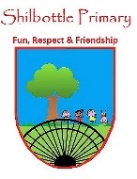 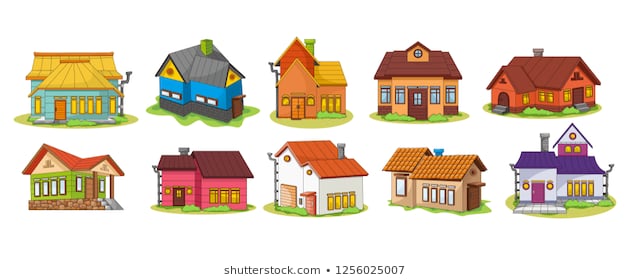 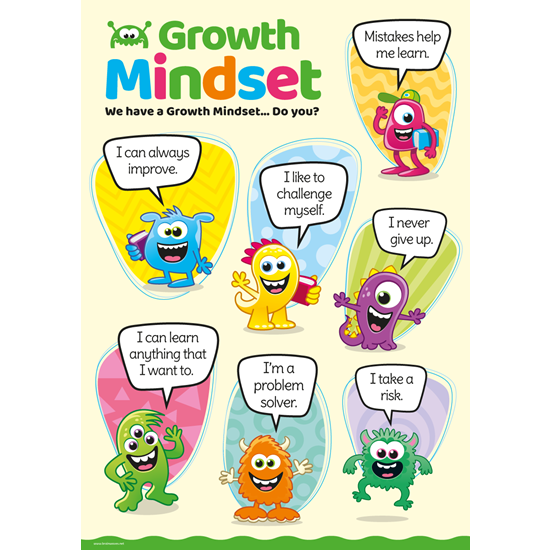 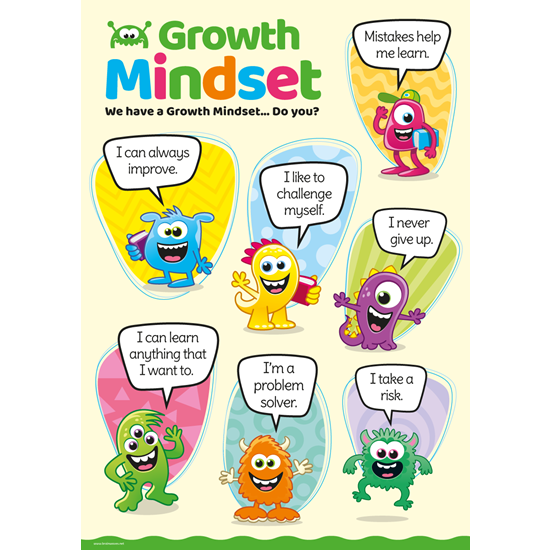 Vocabulary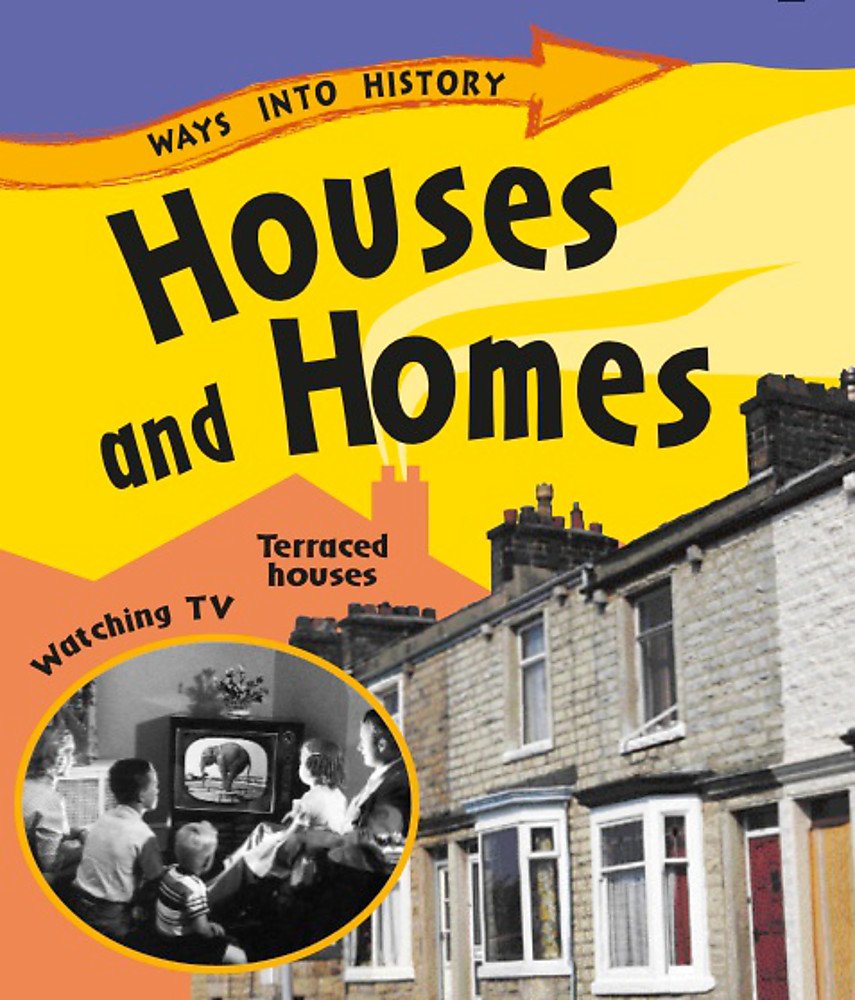 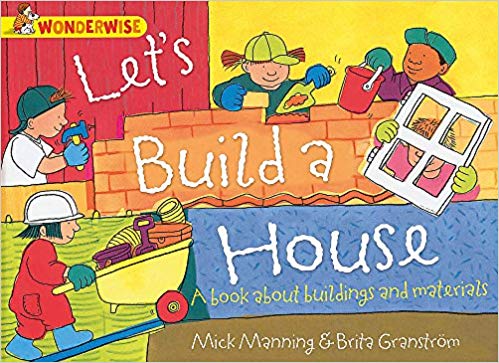 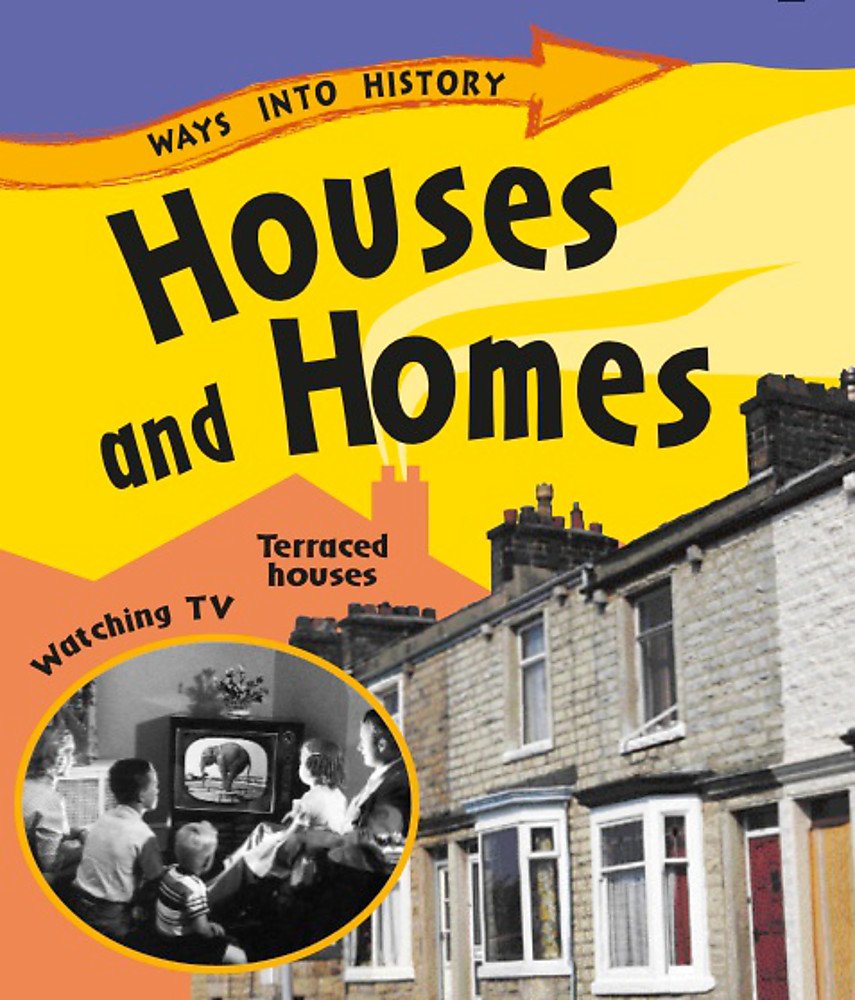 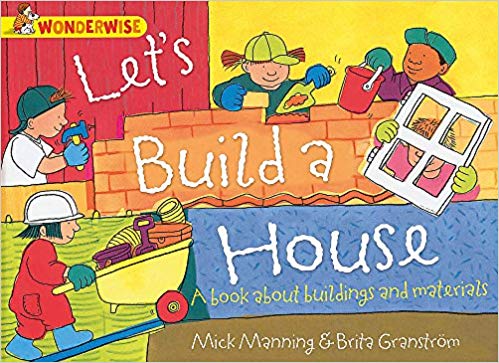 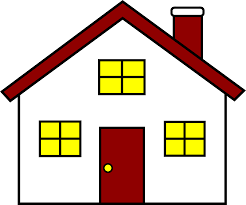 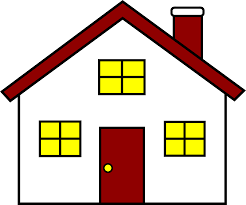 MeaningbungalowA house that only has one storey.cottageA small house usually in the country.detachedA separate house on its own.designA plan or drawing produced to show an object before it is made.designerA person who plans the look or workings of something before it is made, by preparing drawings or plans.evaluateTo assess, judge or calculate the quality of something. materialsThe matter from which a thing is or can be made.stableFirmly fixed, not likely to overturn.semi-detachedA house joined to another house on one side.terracedA row of houses joined together.